IMMANUEL LUTHERAN CHURCHOffice:  419 E. Grove StreetCaledonia, Minnesota 55921507-725-3123February 18th, 2023Dear Immanuel Graduating Senior and family:We are entering the time of year when you may be considering making application for furthering your education.  Please be advised that at Immanuel Lutheran Church, you may make application to the “Immanuel Lutheran/Elmer & Doris Anderson Scholarship Award,” and the “Leland Schulze Scholarship Award.”Application forms are enclosed, available online on our website at immanuelcaledonia.org under “Youth Resources”, or at the church office and are to be completed per the instructions included on the form.  Also, suggestions for information to include in answering the questions are included.We ask that you return your application form to the church office by April 3rd. The Scholarship Board will review the submitted applications and will contact you regarding an appointment (in person or via Zoom, to be determined) to visit with you about your application and postsecondary education plans.If you have any questions,  contact any of the Immanuel Scholarship Committee members:Holly Becker		612-719-3721	gbecker1@acegroup.ccAshley Dress		317-626-1560	adress6126@gmail.comPam Schieber		507-724-5129	grandmap45g@gmail.com Jan Klug		507-725-2070 bjklug76@gmail.comMike Schuldt		507-725-3926 mcschuldt60@gmail.comThank you.Immanuel Lutheran Scholarship Committee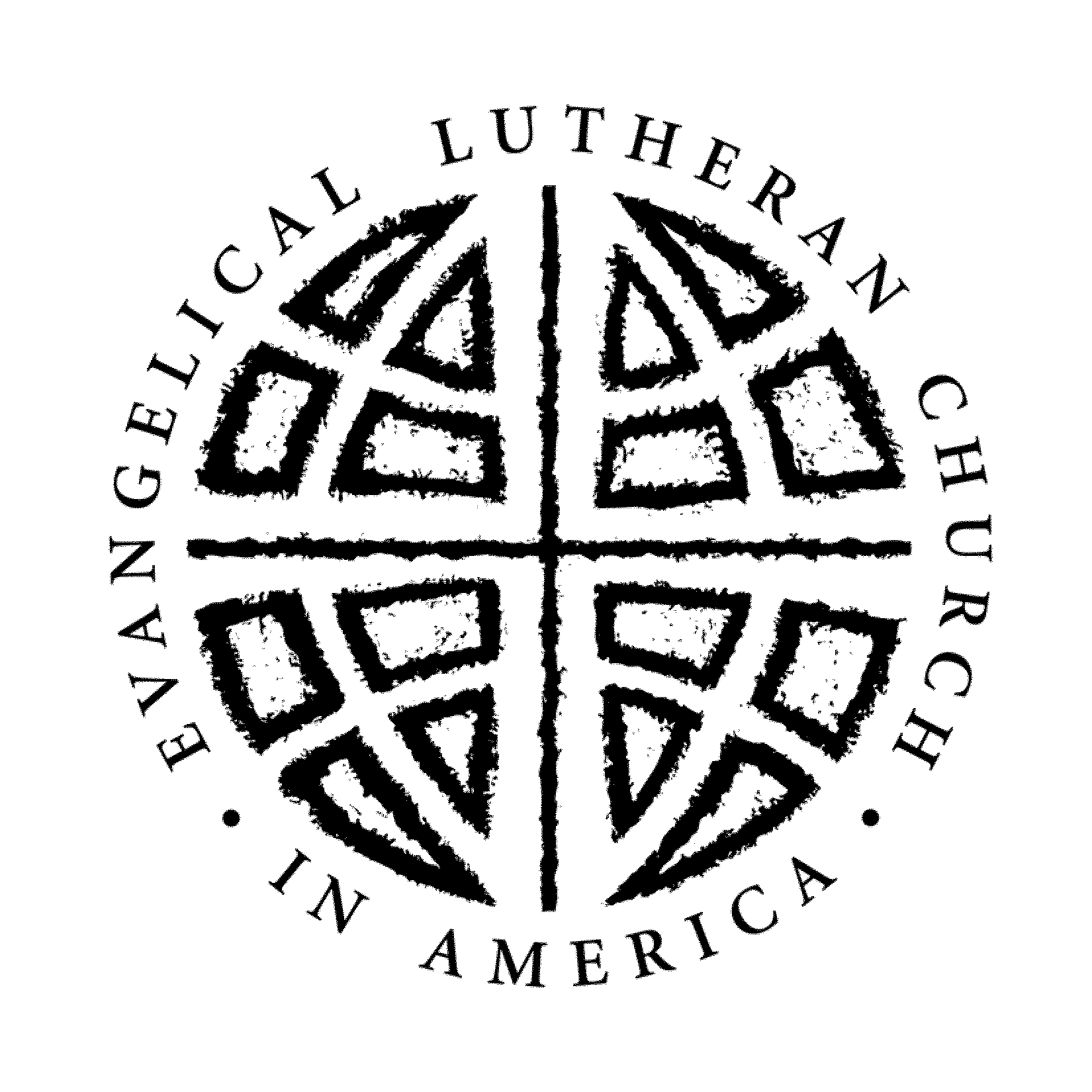 